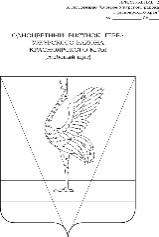 АДМИНИСТРАЦИЯ УЖУРСКОГО РАЙОНАКРАСНОЯРСКОГО КРАЯПОСТАНОВЛЕНИЕ  30.10.2023                                                              г. Ужур                                                  № 841О внесении изменений в постановление администрации Ужурского района от 26.09.2023 № 727 «О подготовке проекта внесения изменений в правила землепользования и застройки Приреченского сельсовета Ужурского района Красноярского края»В соответствии частью 9 статьи 33 Градостроительного кодекса Российской Федерации, Федеральным законом от 06.10.2003 № 131-ФЗ «Об общих принципах организации местного самоуправления в Российской Федерации», с требованием Енисейского бассейнового водного управления от 05.07.2022 № 07-3189 «Об отображении в правилах землепользования и застройки границ зон с особыми условиями использования территории», Уставом Ужурского района Красноярского края», ПОСТАНОВЛЯЮ: 1. Дополнить постановление администрации Ужурского района от 26.09.2023 № 727 «О подготовке проекта внесения изменений в правила землепользования и застройки Приреченского сельсовета Ужурского района Красноярского края» пунктами следующего содержания: «2. Подготовить в срок до 10.12.2023 проект внесения изменений в Правила землепользования и застройки Приреченского сельсовета Ужурского района Красноярского края путем уточнения в части отображения зон с особыми условиями использования территории.3. Контроль за исполнением постановления возложить на первого заместителя главы по сельскому хозяйству и оперативному управлению Ю.П. Казанцева».2. Пункт 2 постановления администрации района от 26.09.2023 № 727 «О подготовке проекта внесения изменений в правила землепользования и застройки Приреченского сельсовета Ужурского района Красноярского края» считать пунктом 4.3. Постановление вступает в силу в день, следующий за днем его официального опубликования в специальном выпуске газеты «Сибирский хлебороб». Глава района                                                                                                К.Н. Зарецкий